Name of Journal: World Journal of Gastrointestinal SurgeryManuscript NO: 45332Manuscript Type: CASE REPORTEsophagogastric junction outflow obstruction successfully treated with laparoscopic Heller myotomy and Dor fundoplication: First case report in the literaturePereira PF et al. Heller myotomy and Dor for esophagogastric junction outflow obstructionPedro F Pereira, Andre RP Rosa, Leonardo A Mesquita, Marcelle J Anzolch, Rafael N Branchi, Augusto L Giongo, Francisco C Paixão, Marcio F Chedid, Cleber DP KruelPedro F Pereira, Andre RP Rosa, Leonardo A Mesquita, Marcelle J Anzolch, Rafael N Branchi, Augusto L Giongo, Francisco C Paixão, Marcio F Chedid, Cleber DP Kruel, Division of Gastrointestinal Surgery and Liver Transplantation, Hospital de Clinicas de Porto Alegre, Federal University of Rio Grande do Sul, Porto Alegre 90035-903, BrazilORCID number: Pedro F Pereira (0000-0002-8106-0819); Andre RP Rosa (0000-0002-9761-576X); Leonardo A Mesquita (0000-0002-6373-0057); Marcelle J Anzolch (0000-0003-0425-772X); Rafael N Branchi (0000-0002-8360-6723); Augusto L Gingo (0000-0001-9719-4435); Francisco C Paixão (0000-0002-5036-2128); Marcio F Chedid (0000-0001-6182-6963); Cleber DP Kruel (0000-0003-3840-4791).Author contributions: Pereira PF, Rosa AR, Mesquita LA, Anzolch MJ, Branchi RN, Giongo AL, Paixão FC, Chedid MF, Kruel CD, contributed with methodology, data acquisition, data presentation and writing of an original draft of the manuscript; Kruel C, Rosa AR and Chedid MF contributed with methodology; conceptualization, and supervision; all authors conducted critical revisions and approved the final version of the manuscript.Supported by Research and Events Support Fund at Hospital de Clínicas de Porto Alegre.Informed consent statement: Informed written consent was obtained from the patient for publication of this report and any accompanying images. Conflict-of-interest statement: The authors declare that they have no conflict of interest. CARE Checklist (2016) statement: The authors have read the CARE Checklist (2013), and the manuscript was prepared and revised according to the CARE Checklist (2016). Open-Access: This article is an open-access article which was selected by an in-house editor and fully peer-reviewed by external reviewers. It is distributed in accordance with the Creative Commons Attribution Non Commercial (CC BY-NC 4.0) license, which permits others to distribute, remix, adapt, build upon this work non-commercially, and license their derivative works on different terms, provided the original work is properly cited and the use is non-commercial. See: http://creativecommons.org/licenses/by-nc/4.0/Manuscript source: Invited manuscriptCorresponding author: Marcio F Chedid, MD, PhD, Professor, Surgeon, Division of Gastrointestinal Surgery and Liver Transplantation, Hospital de Clinicas de Porto Alegre, Medical School of Federal University of Rio Grande do Sul, Rua Ramiro Barcelos 2350, 6th Floor, Room 600, Porto Alegre 90035-903, Brazil. marciochedid@hotmail.comReceived: January 26, 2019Peer-review started: January 27, 2019First decision: February 19, 2019Revised: February 21, 2019Accepted: February 21, 2019 Article in press:Published online:AbstractBACKGROUNDEsophagogastric junction outflow obstruction (EGJOO) is a rare syndrome, characterized by an elevation of the integrated relaxation pressure of the lower esophageal sphincter, not accompanied by alterations in esophageal motility that may lead to the criteria for achalasia. We were unable to find any prior report of the combination of Heller myotomy with anterior partial fundoplication (Dor) as the treatment for EGJOO. We herein report a case of EGJOO treated with laparoscopic Heller myotomy combined with Dor fundoplication. CASE SUMMARYA 26-year-old man presented with a 3-year history of solid dysphagia and a 30-kg weight loss. He was treated with oral nifedipine, isosorbide, and omeprazole, without resolution of symptoms. An upper gastrointestinal series (barium swallow) revealed a “bird’s beak” sign. Esophagogastroduodenoscopy was positive for Los Angeles grade A peptic esophagitis. High-resolution esophageal manometry was compatible with EGJOO. Esophageal pH monitoring showed pathological acid reflux both in orthostatic and decubitus position. An 8-cm laparoscopic Heller myotomy combined with an anterior 220° Dor fundoplication was performed. Solid diet was introduced on postoperative day 2, and the patient was discharged home the same day. At 17-mo follow-up, he reported no symptoms. Barium swallow was compatible with complete radiologic resolution. Both esophageal manometry and upper endoscopy showed normal findings 9 mo after the operation. CONCLUSIONSurgical treatment with Heller myotomy and Dor fundoplication is a potential treatment option for EGJOO refractory to medical treatment. Key words: Esophagogastric junction outflow obstruction; Heller myotomy; Partial fundoplication; Dor fundoplication; Case report© The Author(s) 2019. Published by Baishideng Publishing Group Inc. All rights reserved.Core tip: Esophagogastric junction outflow obstruction (EGJOO) is a rare syndrome, characterized by an elevation of the integrated relaxation pressure of the lower esophageal sphincter, not accompanied by alterations in esophageal motility that may lead to the criteria for achalasia. Surgical treatment of EGJOO is very rarely considered and very few cases have been reported in the medical literature. We herein report the first case of EGJOO successfully treated with laparoscopic Heller myotomy combined with Dor fundoplication. Pereira PF, Rosa AR, Mesquita LA, Anzolch MJ, Branchi RN, Giongo AL, Paixão FC, Chedid MF, Kruel CD. Esophagogastric junction outflow obstruction successfully treated with laparoscopic Heller myotomy and Dor fundoplication: First case report in the literature. World J Gastrointest Surg 2019; In pressINTRODUCTIONEsophagogastric junction outflow obstruction (EGJOO) is a rare syndrome, characterized by an elevation of the integrated relaxation pressure of the lower esophageal sphincter, not accompanied by alterations in esophageal motility that may lead to the criteria for achalasia[1]. In a recent study, of the 1000 patients meeting the criteria for evaluation by esophageal pressure topography, only 8 were diagnosed with EGJOO[2].The main clinical manifestations of EGJOO are dysphagia, chest pain, or both. Because the symptoms may resolve without intervention in up to 40% of cases, a waiting period between diagnosis and initiation of treatment is recommended[3]. Oral calcium-channel blockers are the treatment of choice, but botulinum toxin injections may also be employed. Further therapeutic options include endoscopic treatment, such as dilation and endoscopic myotomy[1,3]. In only a minority of patients EGJOO may progress to achalasia[1].According to a recent expert consensus document on the management of esophageal motility disorders, surgical treatment of EGJOO is not an option.3 Therefore, surgical treatment of EGJOO is very rarely considered and very few cases have been reported in the medical literature[2,4]. Although a few cases using laparoscopic Heller myotomy for the treatment of EGJOO have been reported[1], we did not find any prior report of the combination of Heller myotomy with anterior partial fundoplication (Dor fundoplication) for the treatment of EGJOO[3]. We herein report a case of EGJOO treated with laparoscopic Heller myotomy combined with Dor fundoplication.CASE PRESENTATIONChief complaintsA 26-year-old man presented with a 3-year history of solid dysphagia and a 30-kg weight loss. He also complained of heartburn and regurgitation, especially at night. History of present illnessThe patient was referred to the outpatient clinic and treated with oral nifedipine, isosorbide, and omeprazole, without resolution of symptoms. History of past illnessThe history of past illness was unremarkable. Personal and family historyThe personal and family history was negative for gastrointestinal and endocrine disease. Physical examination upon admissionThe Physical examination upon admission revealed a thin patient. No lumps or abdominal tumors were detected. Laboratory examinationRoutine blood tests, routine urine tests and urinary sediment examination, routine fecal tests and occult blood test, blood biochemistry, immune indexes, and infection indexes – all were within normal limits. Imaging examinationsAn upper gastrointestinal series (barium swallow) revealed a “bird’s beak” sign (Figure 1A). FINAL DIAGNOSIS Esophagogastroduodenoscopy was positive for Los Angeles grade A peptic esophagitis. High-resolution esophageal manometry revealed an integrated relaxation pressure of 28 mm Hg, with incomplete relaxation and normal esophageal peristalsis (100% peristaltic waves), compatible with EGJOO (Table 1). Esophageal pH monitoring showed pathological acid reflux both in orthostatic and decubitus position. TREATMENTAn 8-cm laparoscopic Heller myotomy combined with an anterior 220° Dor fundoplication was performed. Liquid diet was introduced on postoperative day 1. The patient was started on a solid diet on postoperative day 2 and discharged home the same day. OUTCOME AND FOLLOW-UPAt the 17-mo follow-up visit, the patient reported no regurgitation and complete resolution of symptoms. A repeat barium swallow revealed no gastroesophageal obstruction and no esophageal dilation, compatible with complete radiologic resolution (Figure 1B). Nine months after the operation, both a repeat endoscopy and an esophageal manometry showed normal findings (Table 2).DISCUSSIONSurgical treatment of EGJOO is controversial[5]. Three cases of successful Heller myotomy were reported by Scherer et al[2]. Recently, Lin et al[4] reported a successful robotic-assisted thoracoscopic esophageal myotomy and Belsey-Mark IV fundoplication. However, to the best of our knowledge, there is no prior published report of the combination of Heller myotomy with anterior partial fundoplication as the treatment for EGJOO. Heller myotomy alone appears to be associated with symptomatic acid reflux in patients with achalasia. Conversely, the combination of complete (Nissen) fundoplication with Heller myotomy may predispose patients to post-fundoplication lower dysphagia. Furthermore, post-fundoplication dysphagia has been shown to resolve in parallel with the reduction of intrabolus pressure following conversion to partial fundoplication[5]. In view of these observations, our Division has used Heller myotomy associated with anterior partial fundoplication as the standard treatment for achalasia refractory to endoscopic treatment. Therefore, the same treatment was employed in this case for the treatment of EGJOO refractory to medical and endoscopic treatment. CONCLUSIONSurgical treatment with Heller myotomy and Dor fundoplication provides a potential option for the treatment of EGJOO refractory to medical treatment. REFERENCES1 Kahrilas PJ, Bredenoord AJ, Fox M, Gyawali CP, Roman S, Smout AJ, Pandolfino JE; International High Resolution Manometry Working Group. The Chicago Classification of esophageal motility disorders, v3.0. Neurogastroenterol Motil 2015; 27: 160-174 [PMID: 25469569 DOI: 10.1111/nmo.12477]2 Scherer JR, Kwiatek MA, Soper NJ, Pandolfino JE, Kahrilas PJ. Functional esophagogastric junction obstruction with intact peristalsis: a heterogeneous syndrome sometimes akin to achalasia. J Gastrointest Surg 2009; 13: 2219-2225 [PMID: 19672666 DOI: 10.1007/s11605-009-0975-7]3 Kahrilas PJ, Bredenoord AJ, Fox M, Gyawali CP, Roman S, Smout AJPM, Pandolfino JE; International Working Group for Disorders of Gastrointestinal Motility and Function. Expert consensus document: Advances in the management of oesophageal motility disorders in the era of high-resolution manometry: a focus on achalasia syndromes. Nat Rev Gastroenterol Hepatol 2017; 14: 677-688 [PMID: 28951579 DOI: 10.1038/nrgastro.2017.132]4 Lin KH, Lee SC, Huang TW, Huang HK. Esophagogastric junction outflow obstruction-related functional chest pain treated using robotic-assisted thoracoscopic esophageal myotomy. J Thorac Dis 2017; 9: E432-E436 [PMID: 28616302 DOI: 10.21037/jtd.2017.03.176]5 Teitelbaum EN, Dunst CM, Reavis KM, Sharata AM, Ward MA, DeMeester SR, Swanström LL. Clinical outcomes five years after POEM for treatment of primary esophageal motility disorders. Surg Endosc 2018; 32: 421-427 [PMID: 28664434 DOI: 10.1007/s00464-017-5699-2]P-Reviewer: Arda I, Rubbini M S-Editor: Wang JL L-Editor: E-Editor:Specialty type: Gastroenterology and hepatologyCountry of origin: BrazilPeer-review report classificationGrade A (Excellent): AGrade B (Very good): 0Grade C (Good): 0Grade D (Fair): DGrade E (Poor): 0A                                                     B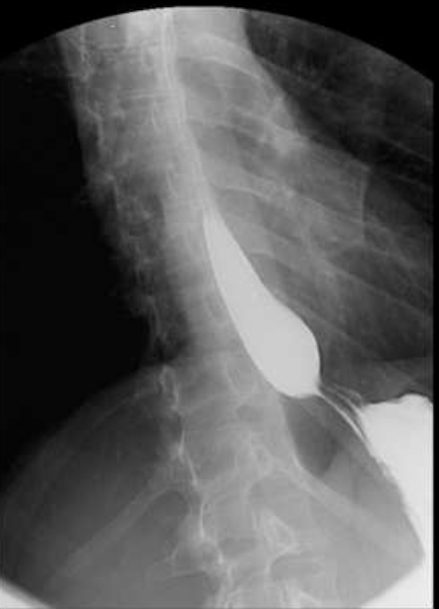 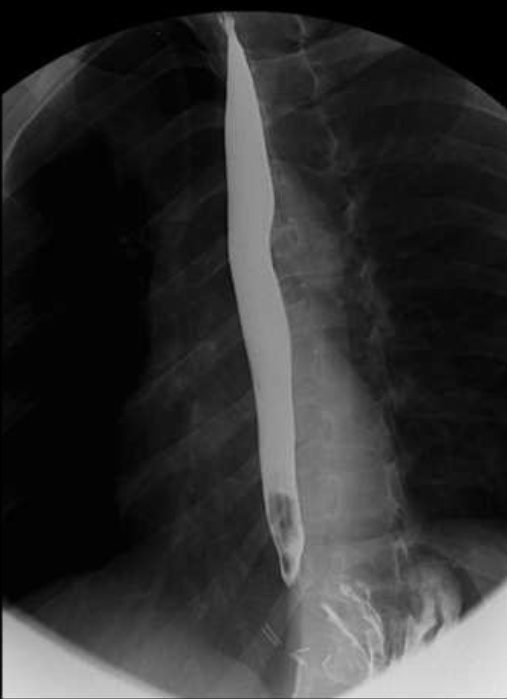 Figure 1 Barium swallow. A: Barium swallow revealing a bird’s beak sign; B: Postoperative normal barium swallow. Table 1 High resolution manometryEGJ: Esophagogastric junction.Table 2 Postoperative high resolution manometryEGJ: Esophagogastric junction.Normal valuesPatient valuesLower esophageal sphincterLower esophageal sphincterLower esophageal sphincterLocalization47.1 – 44.1Resting pressure (mmHg)10-4546.7Residual pressure (mmHg)< 815.4Integrated relaxation pressure(mmHg)< 1528RelaxationCompleteIncompleteEGJ length (cm)3-53Esophageal bodyEsophageal bodyEsophageal bodyPeristaltic waves (%)80 - 100100Distal latency (s)> 4.510.0Distal contractile Integral (mmHg/s/cm)450 – 50005948Normal valuesPatient valuesLower esophageal sphincterLower esophageal sphincterLower esophageal sphincterLocalization48–44Resting pressure (mmHg)10-457.1Residual pressure (mmHg)< 8- 4RelaxationCompletoCompleteEGJ length (cm)3-54Esophageal bodyEsophageal bodyEsophageal bodyPeristaltic waves (%)80-100100